La Faculté des Sciences de Monastir se propose de lancer une consultation pour acquérir une solution de vidéoprojecteur Interactif.Les offres doivent parvenir par courrier ou déposées directement au bureau d’ordre.Les montants inscrits doivent être en TTC- Joindre obligatoirement une fiche des caractéristiques du produit proposé portant cachet et signature- Une seule variante du produit doit être proposée.Prix total TI C en toutes lettres : ……………………………………………………………………………………………………………………………………………………………………………….Validité des prix : ……………..………………………………………………………………………Fournisseur : ……………...…………………………………………………………………………….Adresse : ………………………………………………………………………………………………..Tl : ……………………………..……………………….Fax : ………………..………………………Matricule Fiscale : ……………………………………………………………………………………..						…………………, le ……/……./………..								Signature et cachet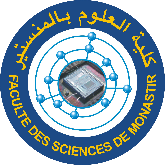 Faculté des Sciences de. MonastirAvenue de l’environnement 5019 MonastirTUNISIETEL : +216 73 500 276 - FAX : +216 73 500 278CONSULTATION N° ……………………CONSULTATION N° ……………………DésignationQtéPUHTTVAPTTCVidéoprojecteur Interactif :Technologie de projection : 3LCD ou DLPContact : Tactile et double styletLuminosité : 3800 lumens en Lumière Blanche et couleurRésolution : WUXGA 1920x1080 FULL HDContraste : 15000 :1Durée de Vie de la lampe : 10000 Heures en mode Eco Taille de l'image : 70 pouces - 100 poucesFonction d’affichage : USB 3 en 1 : Image / souris / sonConnexions : USB 2.0 type A (2x), USB 2.0 type B, Interface Ethernet (100 Basc-TX/10 Base-T), Réseau local sans fil IEEE 802.1 Ib/g/n, Entrée VGA (2x), Sortie VGA, Entrée HDMI (2x). Entrée S-vidéo. MI IL, Sortie audio mini-jack, Entrée audio mini-jack (2x), entrée micro. Interface tactile. Entrée sync., Sortie sync., USB Interface for keyboard, Remote Desktop Protocol, Sortie DVI (tableau blanc)Caractéristiques : Interactivité multi-écrans, Annotation interactive (sans connexion PC), Application iProjection pour Chromebook, Remote Desktop Protocol, Fonction « split screen » (écran divisé). Fonction de partage de tableau blanc. Application iProjectionInteractivité : stylet et contact tactileTableau Blanc : 2mx1mInstallation et Mise en service :Garantie : 3 ansTotal